26/09/18Dear Parents, Listed are the dates for the Pastoral Care Committee and Eco Committee after school meetings for Term 1.  The meetings take place 3pm- 4pm.  Please ensure your child is collected promptly at 4pm. Wednesday 3rd October Wednesday 10th OctoberWednesday 7th NovemberWednesday 21st November Wednesday 5th December We are looking forward to working with the committees this school year.  Yours sincerely, Mrs Fearon and Mrs Murray 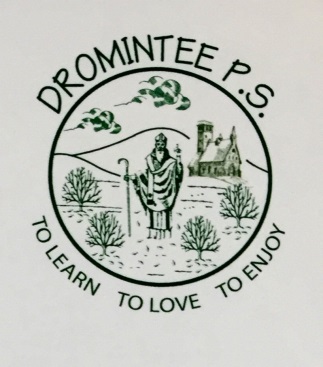 Dromintee Primary SchoolDromintee Primary School8 Ballynamadda Road,Killeavy,Newry, Co Down,BT35 8TDTelephone: (028) 3088 8383Fax: (028) 3088 8470www.drominteeps.comEmail: info@dromintee.killeavy.ni.sch.uk